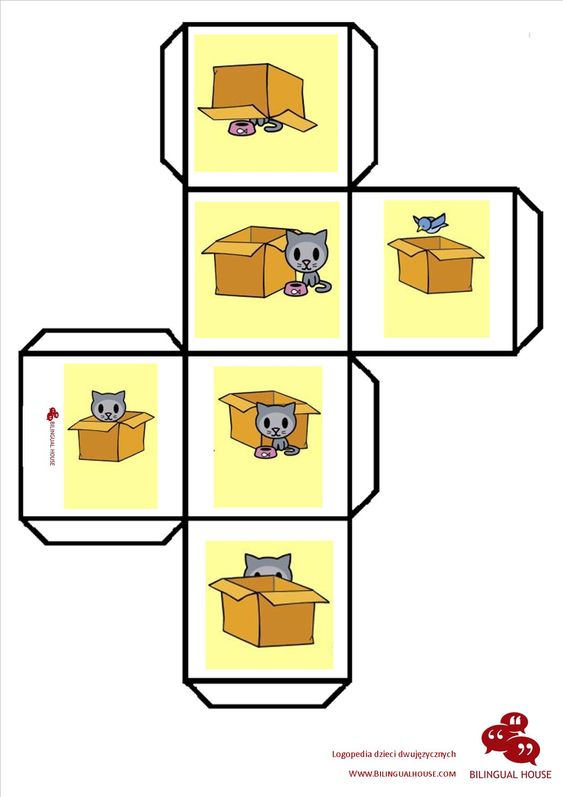 Ako želiš, izradi jednu ovakvu kocku, (isprintaj pa zalijepi), ponovi odnose:UNUTARISPREDIZNADPOKRAJIZAISPODPravila igre možeš izmisiliti: ako imaš neku veću kutiju možeš ti glumiti ovu macu pa skakutati kako se kocka otkotrlja.Ako imaš manju kutiju, npr. od cipela, uzmi omiljenog plišanca i stavi ga na zadano mjesto. Pri tom izgovaraj zadane riječi. 